 Colorado USA Wrestling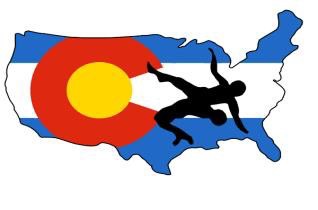 Board Meeting MinutesLocation:  Kennedy Center Conference Room - 10200 E. Girard Ave. BLDG A, Denver, Co 80231Date:  	January 15, 2017		Time:	2:00 – 5:00 pm 	Recorded By:  Paul TrygstadBoard of DirectorsState Chair – Joe Betterman					Present	Vice Chair –   Paul Trygstad					PresentTreasurer – Deb Watson					AbsentSecretary – Bill Barron					AbsentPairing Officials Director – Lenna Fajerman			PresentMat Officials Director – Paul Trygstad			PresentEvent Director – Christina Hargrove				AbsentFolkstyle Director – Abram Lopez				PresentWomen’s Director – Deanna Betterman			PresentCadet Director – Luke Morris					PresentJunior Director – JD Dinette					AbsentKids Director – Jake Martinez					PresentCoaches Director – Phil Grasmick				PresentMetro League Representative – Troy Pickerell		AbsentMember-At-Large – Meeting Called to OrderCalled by Joe Betterman, State ChairmanBoard Roll Call (Anticipated)PRESENT:  Joe Betterman, Deanna Betterman, Paul Trygstad, Deb Watson, Phil Grasmick, Jake Martinez, Luke Morris, Lenna Fajerman, Abram LopezABSENT:  Christina Hargrove, J.D. Dinette, Bill Barron (arranged with Paul Trygstad to take minutes), Troy PickerellGUESTS:  NoneMeeting Agenda & MinutesAPPROVAL OF AGENDA:  Unanimous 1. Extension and organization of the 2017 CUSAW Freestyle and Greco schedule2. Fargo Camp3. Gear Bids4. Equipment purchases (Monitors, Computers, Mats)5. Discussion about adding one or two more voting position (Marketing Director, Fundraising Director)2017 CUSAW Event SchedulePhil Grasmick make paper copies of the proposed schedule sent out by Christine Hargrove on December 15, 2016 for review.  Joe Betterman summarized some CUSAW events that need to be added to extend our season back into March and explained the RMN Events opportunity to the board.  After discussion, Motion made by Luke Morris and 2nd by Jake Martinez to switch the proposed May 13 CUSAW State Tournament with Dual Qualifier Event on May 25.  Unanimous approval.  Girls State will stay on May 13 due to conflict with national event.  University State will be added to May 13.Some discussion on the CHSAA Women’s State changes.  Abram Lopez has been in contact with CHSAA and attempted to discuss the subject with several others.  Colorado will add Women’s High School State but they will need to choose the option of competition with Men’s or Women’s. Final schedule should be released soon.Revised Draft 2017 CUSAW Events Schedule was completed by the board adding 7 events for a total of 12 events starting with the Summit scheduled for March 4, 2017. Motion made by Luke Morris, 2nd by Jake Martinez to accept the revised draft schedule and finalize details at the next meeting in February.  Unanimous approval.Joe will complete Draft Schedule and send to Paul/Bill to be attached to minutes and distributed to board.   Fargo Camp Joe Betterman provided a status of the Fargo Camp bids.  He is currently talking to Otero, CSU Pueblo and the US OTC in Colorado Springs.  Motion made by Jake Martinez and 2nd by Lenna Fajerman to add Fargo Camp to the cost of Fargo as long as cost to athlete stays under $1200.  Discussion.  Unanimous approval.Gear BidsJoe Betterman summarized the status of gear bids for the upcoming season.  No action, will update again in February.  Equipment PurchasesLenna Fajerman provided some cost information on approved purchases from the last meeting and also recommendations for additional mat equipment needed for the upcoming season.  Monitors from Microcenter are $189 and will be purchased.  Computers can be purchased from either trackwrestling or microcenter for $400 and $405 respectively.  Joe provided an update on mats from RMN.  Cost is $4000 ea. And we would like to get 4 mats this year.  Motion by Lenna Fajerman and 2nd by Jake Martinez to purchase 4 30 X 30 mats for $4000 each from RMN Events this year. Unanimous approval.10 monitors/stands, hotspots (myfi), 3 computers, cables and locks are needed for the upcoming season. Stands and brackets are from Amazon and will be purchased.  Motion made by Abram Lopez and 2nd by Phil Grasmick to purchase the equipment.  Unanimous approval.  New Voting PositionsBoard members are to think of eligible candidates for these positionsTabled until next meetingNext meeting February 12, 2017   Respectively submitted, Paul Trygstad CUSAW Vice Chairman (filled in for Bill Barron this meeting)